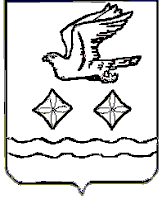 АДМИНИСТРАЦИЯГОРОДСКОГО ОКРУГА СТУПИНОМОСКОВСКОЙ ОБЛАСТИПОСТАНОВЛЕНИЕ________________№_________________г. СтупиноВ соответствии с Федеральным законом от 06.10.2003 №131-ФЗ «Об общих принципах организации местного самоуправления в Российской Федерации», уставом городского округа Ступино Московской области, решением Совета депутатов городского округа Ступино Московской области от 22.08.2019 №323/30 «Об утверждении Порядка установления тарифов на услуги (работы), предоставляемые (выполняемые) муниципальными предприятиями и учреждениями городского округа Ступино Московской области», уставом учреждения, решением комиссии по ценам и тарифам администрации городского округа Ступино Московской области от 03.08.2023ПОСТАНОВЛЯЮ:1. Установить тарифы на платные услуги, оказываемые муниципальным бюджетным общеобразовательным учреждением «Средняя общеобразовательная школа №5 с углублённым изучением отдельных предметов» городского округа Ступино Московской области (Приложение).2. Признать утратившим силу постановление администрации городского округа Ступино Московской области от 30.03.2021 №820-п «Об установлении тарифов на платные услуги, оказываемые муниципальным бюджетным общеобразовательным учреждением «Средняя общеобразовательная школа №5 с углубленным изучением отдельных предметов» городского округа Ступино Московской области».3. Настоящее постановление вступает в силу со дня его официального опубликования и распространяется на правоотношения, возникшие с 14 августа 2023 года.4. Опубликовать настоящее постановление в установленном порядке и разместить на официальном сайте администрации, Совета депутатов и контрольно-счетной палаты городского округа Ступино Московской области.5. Контроль за исполнением настоящего постановления возложить на заместителя главы администрации городского округа Ступино Московской области Цапову С.В. и на заместителя главы администрации городского округа Ступино Московской области – председателя комитета культуры и молодежной политики Калинину Ю.Ю.Глава городского округа СтупиноМосковской области							      С.Г. МужальскихПриложениек постановлению администрации  городского округа Ступино Московской областиот «___» _________ № ________Тарифы на платные услуги, оказываемые муниципальным бюджетным общеобразовательным учреждением «Средняя общеобразовательная школа №5 с углублённым изучением отдельных предметов» городского округа Ступино Московской областиОб установлении тарифов на платные услуги, оказываемые муниципальным бюджетным общеобразовательным учреждением «Средняя общеобразовательная школа №5 с углублённым изучением отдельных предметов» городского округа Ступино Московской области№ п/пНаименование  услугиЕдиница измеренияТарифруб.Общеобразовательные отделенияОбщеобразовательные отделенияОбщеобразовательные отделения1Адаптация детей к условиям школьной жизни (групповые занятия)1 занятие/чел.180,002Репетиторство с обучающимися (групповые занятия)1 занятие/чел.200,003Репетиторство с обучающимися (индивидуальные занятия)1 занятие/чел.950,004Подготовка к поступлению в средние и высшие профессиональные образовательные учреждения (групповые занятия)1 занятие/чел.230,005Подготовка к поступлению в средние и высшие профессиональные образовательные учреждения (индивидуальные занятия)1 занятие/чел.1 000,006Спортивные и физкультурные секции для детей(групповые занятия)1 занятие/чел.150,007Интенсивное  (углубленное) изучение предметов, не предусмотренных учебным планом (групповые занятия)1 занятие/чел.250,008Организация досуга детей и подростков (групповые занятия)1 мероприятие/чел.150,009Социально-психологическая помощь (индивидуальные занятия)1 занятие/чел.1 000,0010Консультации, предоставляемые семьям по вопросам профессиональной ориентации, получения образования и трудоустройства (индивидуальные консультации)1 консультация1 000,0011Консультации, предоставляемые семьям по вопросам профессиональной ориентации, получения образования и трудоустройства (групповые консультации)1 консультация/ семья230,0012Логопедическая помощь (групповые занятия)1 занятие/чел.250,0013Логопедическая помощь (индивидуальные занятия)1 занятие/чел.950,0014Дефектологическая помощь (групповые занятия)1 занятие/чел.250,0015Дефектологическая помощь (индивидуальные занятия)1 занятие/чел.950,0016Обучение компьютерной грамотности населения (групповые занятия)1 занятие/чел.150,0017Занятия в оздоровительных группах 1 занятие/чел.150,0018Спортивные и физкультурные секции для взрослого населения (групповые занятия)1 занятие/чел.180,00Дошкольные отделенияДошкольные отделенияДошкольные отделения19Обучение основам ритмики и хореографии (групповые занятия)1 занятие/чел.180,0020Корригирующая гимнастика для детей с нарушением осанки и плоскостопием (групповые занятия)1 занятие/чел.180,0021Обучение игре в шашки и шахматы (групповые занятия)1 занятие/чел.150,0022Профилактика и преодоление нарушений звукопроизношения у детей(индивидуальные занятия)1 занятие/чел.720,0023Профилактика и преодоление нарушений звукопроизношения у детей (групповые занятия)1 занятие/чел.200,0024Обучение основам квиллинга (групповые занятия)1 занятие/чел.180,0025Обучение основам тестопластики (групповые занятия)1 занятие/чел.180,0026Обучение основам актерского мастерства в театрализованной деятельности (групповые занятия)1 занятие/чел.180,0027Обучение иностранным языкам детей дошкольного возраста (групповые занятия)1 занятие/чел.180,0028Обучение иностранным языкам детей дошкольного возраста (индивидуальные занятия)1 занятие/чел.500,0029Обучение вокалу (групповые занятия)1 занятие/чел.180,0030Обучение работам с красками и изобразительными материалами в нетрадиционной форме(групповые занятия)1 занятие/чел.180,0031Обучение навыкам футбола (групповые занятия)1 занятие/чел.150,0032Развитие творческих способностей детей в процессе моделирования с помощью различных материалов (групповые занятия)1 занятие/чел.180,0033Коррекция социально-личностной сферы детей дошкольного возраста приемами арт-терапии (групповые занятия)1 занятие/чел.180,0034Обучение дыханию с использованием здоровьесберегающей технологии биологически обратной связи (групповые занятия)1 занятие/чел.200,0035Обучение навыкам общения детей дошкольного возраста (групповые занятия)1 занятие/чел.160,0036Обучение основам краеведения с элементами фольклора (групповые занятия)1 занятие/чел.150,0037Школа раннего развития (групповые занятия)1 занятие/чел.150,0038Организация детских семейных праздников1 мероприятие/чел.150,00